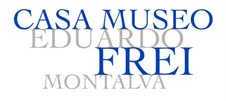 Directorio a 2023 de Fundación Eduardo FreiCasa Museo Eduardo Frei MontalvaPresidenteEduardo Frei Ruiz-TagleSecretario GeneralFrancisco Pérez WalkerTesoreroCristian TolozaDirectoresCecilia Frei LarraecheaCristián Toloza CastilloFrancisco Pérez Walker